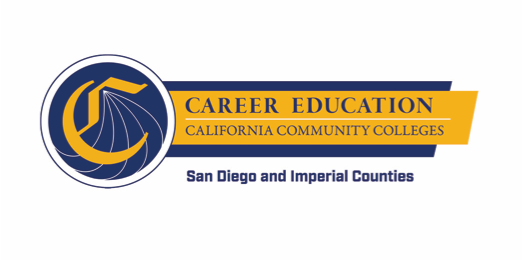 SWP - Implementation WORKGROUP #3: PATHWAY NAVIGATION AGENDAThursday, January 10, 201910:00 a.m. - 12:00 p.m.Location – Miramar, Room K1-302 Zoom meeting connection: https://cccconfer.zoom.us/j/6879706453
Call in info: 1-669-900-6833 OR 1-646-876-9923
Meeting ID: 687 970 6453INTRODUCTION AND OVERVIEW (approx. 10 minutes)Overview of AgendaGOALS AND LEADING INDICATORS – Progress (approx. 15 minutes)PATHWAY NAVIGATION – Proposal Status (approx. 15minutes)Summary of observationsNext Steps (Mollie)PREPARATION FOR COMMUNITY OF PRACTICE CONVENING – 02/25/19 (approx. 40 minutes)Location and confirm time (10am-3pm)Purpose and AgendaPRE-WORK NEEDED (approx. 35minutes)SpeakersMaterialsOtherWRAP UP (approx. 5 minutes)